LekcjaTemat: Zdrowe odżywianie i jego wpływ na organizm człowieka.Produkty pochodzenia zwierzęcego: jajka, mięso, mleko. Produkty pochodzenia roślinnego: owoce, warzywa, kasze, ryż.Piramida żywieniowa: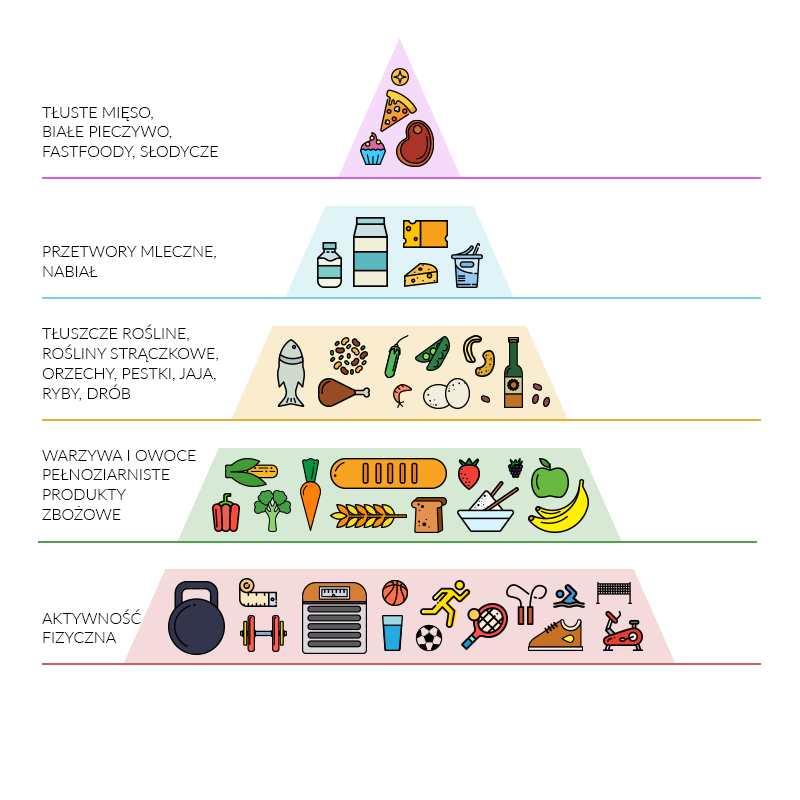 